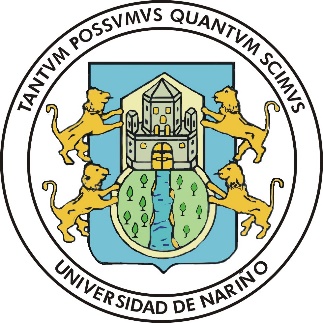 UNIVERSIDAD DE NARIÑOADENDO No. 003 – 2015 20  de octubre  de 2015Convocatoria Pública de mayor cuantía   NO. 115142 de 2015.La Junta de Compras y Contratación de la Universidad de Nariño, con base en el acuerdo 0126 de 2014,  aprobado por el Consejo Superior Universitario y  CONSIDERANDOQue actualmente la Universidad de Nariño, adelanta el proceso de Convocatoria Pública de mayor cuantía   NO. 115142 de 2015. Mediante la cual se contrata la compra de equipos robustos y mobiliario especializado de laboratorio, necesarios para la ejecución del proyecto “Desarrollo y aplicación de la tecnología de oxidación avanzada PCFH para mejorar la calidad del agua potable en el Departamento de Nariño”. Convenio 1470 – 14 Gobernación de Nariño – Universidad de Nariño.En aras de garantizar la transparencia y con el objeto de poder realizar un proceso idóneo de contratación, es necesario realizar modificar el cronograma.Que de acuerdo con lo anterior, y con el propósito  de garantizar los principios de la contratación estatal, especialmente los de selección objetiva y de transparencia, se requiere ampliar el plazo previsto para la publicación de resultados de la evaluación técnica y en consecuencia modificar las fechas de las demás actividades precontractuales señaladas en el cronograma inicialmente previsto.Que es viable  prorrogar antes de su vencimiento todos los plazos del proceso contractual hasta la firma del Contrato, cuando las necesidades de la administración así lo exijan.RESUELVE:En virtud de lo expuesto la Junta de Compras y Contratación determina que se debe modificar el cronograma de la Convocatoria Pública de mayor cuantía   NO. 115142 de 2015.:1.2 CRONOGRAMA LAS DEMÁS CONDICIONES Y TÉRMINOS DE LA PRESENTE CONVOCATORIA  PÚBLICA SE CONSERVAN COMO SE PUBLICARONEn constancia se suscribe.Original firmadaCARLOS OMAR OJEDA PRESIDENTE JUNTA DE COMPRAS Y CONTRATACIONACTIVIDADFECHAFECHAHORALUGARACTIVIDADDESDEHASTAHORALUGARPublicación de la Convocatoria 05/10/201509/10/2015Portal Web Universitario –http://www.udenar.edu.colink: Sistema de Contratación. http://contratacion.udenar.edu.co Recepción de Ofertas 09/10/201513/10/201511:00amOficina de Compras y Contratación calle 18 No 50-02 ciudadela Universitaria Torobajo – Bloque Administrativo – segundo piso- teléfono 7316837Evaluación de Ofertas y Selección del proveedor13/10/201519/10/2015Comité Técnico Convenio- Oficina de Compras y ContrataciónPublicación de Resultados 21/10/201521/10/2015Portal Web Universitario –http://www.udenar.edu.colink: Sistema de Contratación. http://contratacion.udenar.edu.coRecepción de Objeciones a la Evaluación por correo electrónico 22/10/201522/10/2015Correo electrónico:contratacion@udenar.edu.co  Resolver  objeciones23/10/201523/10/20156:00 pmComité Técnico Convenio-  Oficina de Compras y contratacionAdjudicación 26/10 /201530/10/20156:00 pmPortal Web Universitario –http://www.udenar.edu.colink: Sistema de Contratación. http://contratacion.udenar.edu.coTotal días29 días